BAFA - SOUTH EAST AREA GROUP - 2021 CONFERENCE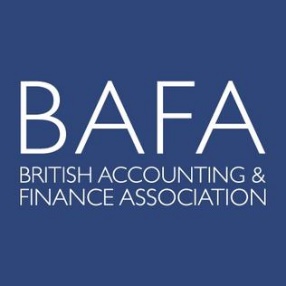 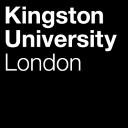 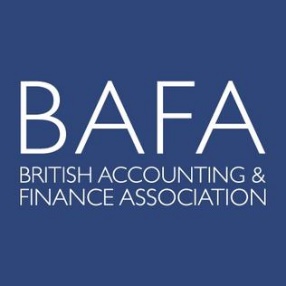 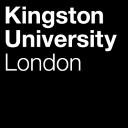 FRIDAY 4 June 2021Online Conference: Current Topics in Accounting and Finance Research Schedule (UK time)9:00-9:15 am: 		Opening remarks			Ian Roberts, Head of Kingston Business School9:15-10:15 am: 	Accounting Research While Watching Lots of TVBjorn Jorgensen, Professor of Accounting, Copenhagen Business School10:15-11:15 am: 	Finance, Trust and SocietyRaghavendra Rau, Sir Evelyn Rothschild Professor of Finance, Cambridge Judge Business School, University of Cambridge11:15-11:30 am: 	Comfort Break11:30 am- 1:00 pm:  	Paper presentations (ROOM A)1:00-1:30 pm: 		Lunch Break 1:30-2:30 pm: 		Paper presentations (ROOM B)2:30-2:40 pm: 		Comfort Break2:40- 3:40 pm: 	The Accounting and Finance Effects of changes in Bank CompetitionSudipta Basu, Associate Dean for Research and Doctoral Programs, Professor of Accounting and Robert Livingston Johnson Senior Research Fellow, Fox School of Business, Temple University  3:40-4:40 pm: 		The MMA of Disclosure Research: Media, Mobility & AnalyticsNerissa Brown, Associate Professor of Accountancy and Academic Director for BSA/MAS Program in Accountancy and PwC Faculty Fellow and R.C. Evans Disruption Fellow, University of Illinois Urbana-Champaign4:40-4:55 pm: 		Award ceremony and closing remarks 4:55- 6:00 pm:		Virtual Cafeteria and NetworkingSCHEDULE FOR PARALLEL SESSIONSCOMFORT BREAKROOM A – Accounting11:30 a.m. – 1:00 p.m.ROOM B – Finance11:30 a.m. – 1:00 p.m.11:30 a.m. – 12:00 p.m.Aneesh Raghunandan and Shiva Rajgopal: “Do Socially Responsible Firms Walk the Talk?” Discussant: Yan Yan, Tsinghua University Redhman Al-Dhamari, Bakr Al-Gamrh, Elaigwu Moses, Omar Al-Farooque: “Product Market Competition, Firm Life Cycle and CSR”Discussant: Pen Wang, University of Southampton12:00 p.m. – 12:30 p.m.Thi Nguyen, Salma Ibrahim and George Giannopoulos: “Future performance following benchmark beating under information uncertainty”. Discussant: Abdullah Iqbal, University of Kent Jose Arias, Suman Lodh and Nitin Deshmukh: “Does cross-border cooperation in banking supervision affect foreign bank lending? Evidence from the global financial crisis”Discussant:  Malgorzata Sulimierska, University of Sussex12:30 p.m. – 1:00 p.m.Hossein Tarighi, Mahdi Salehi, Mahdi Moradi,  Andrea Appolloni: “Social Capital, Intellectual capital and Audit Fees: Evidence from Iran”Discussant: Yasser Eliwa, Loughborough UniversityDavid Ririmasse, Nick Tsitsianis and Elvisa Mitrou: “The effect of carbon intensity on debt fundraisings in the United Kingdom”Discussant: Grigorios Theodosopoulos, Brunel UniversityROOM A – Accounting1:30 p.m. – 2:30 p.m.ROOM B – Finance1:30 p.m. –  2:30 p.m.1:30 p.m. – 2:00 p.m.Sheehan Rahman: “Tone, accounting quality and ex-post Verification of UK statement narratives”Discussant: Khaled Hussainey, University of PortsmouthVu Quang Trinh, Martin Enilov and Ngan Duong Cao: “Bank Stability – When top seniors are simultaneously busy”.Discussant: Sylvia Gottschalk, Middlesex University2:00 p.m. – 2:30 p.m.Maha Zadeh Kazemi, Ahmed Elamar, Grigorios Theodosopoulos: “The sustainability reporting of construction industry: A systematic literature review and future research agenda”Discussant: Nick Tsitsianis, Queen Mary University of LondonMaria Gabriella Ceravelo, Vincenzo Farina, Lucrezia Fattobene, and Lucia Leonelli: “Anchoring Effect in Visual Information Processing During Financial Decisions: An Eye-tracking Study” Discussant: William Forbes, Kingston University 